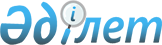 О внесении изменений в решение 26 сессии Осакаровского районного маслихата от 25 декабря 2013 года № 259 "О районном бюджете на 2014-2016 годы"
					
			С истёкшим сроком
			
			
		
					Решение 30 сессии Осакаровского районного маслихата Карагандинской области от 17 апреля 2014 года № 311. Зарегистрировано Департаментом юстиции Карагандинской области 21 апреля 2014 года № 2596. Прекращено действие в связи с истечением срока
      Примечание РЦПИ:
      В тексте документа сохранена пунктуация и орфография оригинала.
      В соответствии с Бюджетным кодексом Республики Казахстан от 4 декабря 2008 года, Законом Республики Казахстан от 23 января 2001 года "О местном государственном управлении и самоуправлении в Республике Казахстан", районный маслихат РЕШИЛ:
      1. Внести в решение 26 сессии Осакаровского районного маслихата от 25 декабря 2013 года № 259 "О районном бюджете на 2014-2016 годы" (зарегистрировано в Реестре государственной регистрации нормативных правовых актов за № 2484, опубликовано в газете "Сельский труженик" от 31 декабря 2013 года № 52 (7380)) следующие изменения:
      1) в пункте 1:
      в подпункте 1):
      цифры "2 983 000" заменить цифрами "3 159 340";
      цифры "670 944" заменить цифрами "687 402";
      цифры "2 296 031" заменить цифрами "2 455 913";
      в подпункте 2):
      цифры "2 983 000" заменить цифрами "3 222 210";
      в подпункте 3):
      цифры "34 612" заменить цифрами "34 004";
      цифры "12 125" заменить цифрами "12 733";
      в подпункте 5):
      цифры "34 612" заменить цифрами "96 874";
      в подпункте 6):
      цифры "34 612" заменить цифрами "96 874";
      цифры "12 125" заменить цифрами "12 733";
      цифру "0" заменить цифрами "62 870";
      2) приложения 1, 4, 5 к указанному решению изложить в новой редакции согласно приложениям 1, 2, 3 к настоящему решению. 
      2. Настоящее решение вводится в действие с 1 января 2014 года. Районный бюджет на 2014 год Целевые трансферты и бюджетный кредит бюджету района на 2014 год Затраты по аппаратам акимов поселков, сел, сельских округов района на 2014 год
					© 2012. РГП на ПХВ «Институт законодательства и правовой информации Республики Казахстан» Министерства юстиции Республики Казахстан
				
Председатель сессии
В. Шамордин
Секретарь районного маслихата
К. СаккулаковПриложение 1
к решению 30 сессии
Осакаровского районного маслихата
от 17 апреля 2014 года № 311
Приложение 1
к решению 26 сессии
Осакаровского районного маслихата
от 25 декабря 2013 года № 259
Категория
Категория
Категория
Категория
Сумма, тысяч тенге
Класс
Класс
Класс
Сумма, тысяч тенге
Подкласс
Подкласс
Сумма, тысяч тенге
Наименование
Сумма, тысяч тенге
1
2
3
4
5
1. ДОХОДЫ
3159340
1
Налоговые поступления
687402
01
Подоходный налог
179793
2
Индивидуальный подоходный налог
179793
03
Социальный налог
157403
1
Социальный налог
157403
04
Налоги на собственность
308802
1
Налоги на имущество
223509
3
Земельный налог
14145
4
Налог на транспортные средства
56457
5
Единый земельный налог
14691
05
Внутренние налоги на товары, работы и услуги
35296
2
Акцизы
3634
3
Поступления за использование природных и других ресурсов
17983
4
Сборы за ведение предпринимательской и профессиональной деятельности
13563
5
Налог на игорный бизнес
116
08
Обязательные платежи, взимаемые за совершение юридически значимых действий и (или) выдачу документов уполномоченными на то государственными органами или должностными лицами
6108
1
Государственная пошлина
6108
2
Неналоговые поступления
6930
01
Доходы от государственной собственности
2477
5
Доходы от аренды имущества, находящегося в государственной собственности
2477
06
Прочие неналоговые поступления
4453
1
Прочие неналоговые поступления
4453
3
Поступления от продажи основного капитала
9095
03
Продажа земли и нематериальных активов
9095
1
Продажа земли
9095
4
Поступления трансфертов
2455913
02
Трансферты из вышестоящих органов государственного управления
2455913
2
Трансферты из областного бюджета
2455913
Функциональная группа
Функциональная группа
Функциональная группа
Функциональная группа
Функциональная группа
Сумма, тысяч тенге
Функциональная подгруппа
Функциональная подгруппа
Функциональная подгруппа
Функциональная подгруппа
Сумма, тысяч тенге
Администратор бюджетных программ
Администратор бюджетных программ
Администратор бюджетных программ
Сумма, тысяч тенге
Программа
Программа
Сумма, тысяч тенге
Наименование
Сумма, тысяч тенге
II. Затраты
3222210
01
Государственные услуги общего характера
382828
1
Представительные, исполнительные и другие органы, выполняющие общие функции государственного управления
332158
112
Аппарат маслихата района (города областного значения)
16463
001
Услуги по обеспечению деятельности маслихата района (города областного значения)
16038
003
Капитальные расходы государственного органа
425
122
Аппарат акима района (города областного значения)
70853
001
Услуги по обеспечению деятельности акима района (города областного значения)
65249
002
Создание информационных систем
4604
003
Капитальные расходы государственного органа
1000
123
Аппарат акима района в городе, города районного значения, поселка, села, сельского округа
244842
001
Услуги по обеспечению деятельности акима района в городе, города районного значения, поселка, села, сельского округа
244842
2
Финансовая деятельность
10950
459
Отдел экономики и финансов района (города областного значения)
10950
003
Проведение оценки имущества в целях налогообложения
950
011
Учет, хранение, оценка и реализация имущества, поступившего в коммунальную собственность
10000
9
Прочие государственные услуги общего характера
39720
459
Отдел экономики и финансов района (города областного значения)
39720
001
Услуги по реализации государственной политики в области формирования и развития экономической политики, государственного планирования, исполнения бюджета и управления коммунальной собственностью района (города областного значения)
33968
002
Создание информационных систем
4922
015
Капитальные расходы государственного органа
650
061
Экспертиза и оценка документации по вопросам бюджетных инвестиций, проведение оценки реализации бюджетных инвестиций
180
02
Оборона
9901
1
Военные нужды
2085
122
Аппарат акима района (города областного значения)
2085
005
Мероприятия в рамках исполнения всеобщей воинской обязанности
2085
2
Организация работы по чрезвычайным ситуациям
7816
122
Аппарат акима района (города областного значения)
7816
006
Предупреждение и ликвидация чрезвычайных ситуаций масштаба района (города областного значения)
5676
007
Мероприятия по профилактике и тушению степных пожаров районного (городского) масштаба, а также пожаров в населенных пунктах, в которых не созданы органы государственной противопожарной службы
2140
04
Образование
2081148
1
Дошкольное воспитание и обучение 
238934
471
Отдел образования, физической культуры и спорта района (города областного значения)
238934
003
Обеспечение деятельности организаций дошкольного воспитания и обучения
105330
040
Реализация государственного образовательного заказа в дошкольных организациях образования
133604
2
Начальное, основное среднее и общее среднее образование
1782274
471
Отдел образования, физической культуры и спорта района (города областного значения)
1782274
004
Общеобразовательное обучение 
1729197
005
Дополнительное образование для детей и юношества 
53077
9
Прочие услуги в области образования
59940
471
Отдел образования, физической культуры и спорта района (города областного значения)
59940
008
Информатизация системы образования в государственных учреждениях образования района (города областного значения)
3574
009
Приобретение и доставка учебников, учебно-методических комплексов для государственных учреждений образования района (города областного значения)
19449
020
Ежемесячная выплата денежных средств опекунам (попечителям) на содержание ребенка-сироты (детей-сирот), и ребенка (детей), оставшегося без попечения родителей 
21723
067
Капитальные расходы подведомственных государственных учреждений и организаций
15194
06
Социальная помощь и социальное обеспечение
141385
2
Социальная помощь
122973
451
Отдел занятости и социальных программ района (города областного значения)
122973
002
Программа занятости
16589
003
Оказание ритуальных услуг по захоронению умерших Героев Советского Союза, "Халық Қаһарманы", Героев Социалистического труда, награжденных Орденом Славы трех степеней и орденом "Отан" из числа участников и инвалидов войны
55
004
Оказание социальной помощи на приобретение топлива специалистам здравоохранения, образования, социального обеспечения, культуры, спорта и ветеринарии в сельской местности в соответствии с законодательством Республики Казахстан
8973
005
Государственная адресная социальная помощь
12815
006
Оказание жилищной помощи
6938
007
Социальная помощь отдельным категориям нуждающихся граждан по решениям местных представительных органов
9149
010
Материальное обеспечение детей-инвалидов, воспитывающихся и обучающихся на дому
292
014
Оказание социальной помощи нуждающимся гражданам на дому
38923
016
Государственные пособия на детей до 18 лет
14329
017
Обеспечение нуждающихся инвалидов обязательными гигиеническими средствами и предоставление услуг специалистами жестового языка, индивидуальными помощниками в соответствии с индивидуальной программой реабилитации инвалида
12992
023
Обеспечение деятельности центров занятости населения
1918
9
Прочие услуги в области социальной помощи и социального обеспечения
18412
451
Отдел занятости и социальных программ района (города областного значения)
18412
001
Услуги по реализации государственной политики на местном уровне в области обеспечения занятости и реализации социальных программ для населения
16572
011
Оплата услуг по зачислению, выплате и доставке пособий и других социальных выплат
764
012
Создание информационных систем
826
021
Капитальные расходы государственного органа
250
07
Жилищно-коммунальное хозяйство
195928
1
Жилищное хозяйство
124349
458
Отдел жилищно-коммунального хозяйства, пассажирского транспорта и автомобильных дорог района (города областного значения)
24588
002
Изъятие, в том числе путем выкупа земельных участков для государственных надобностей и связанное с этим отчуждение недвижимого имущества
2900
041
Ремонт и благоустройство объектов в рамках развития городов и сельских населенных пунктов по Дорожной карте занятости 2020
21688
467
Отдел строительства района (города областного значения)
94361
003
Проектирование, строительство и (или) приобретение жилья коммунального жилищного фонда 
93567
004
Проектирование, развитие, обустройство и (или) инжепнерно-коммуникационной инфраструктуры
794
471
Отдел образования, физической культуры и спорта района (города областного значения)
1980
026
Ремонт и благоустройство объектов в рамках развития городов и сельских населенных пунктов по Дорожной карте занятости 2020
1980
479
Отдел жилищной инспекции района (города областного значения)
5400
001
Услуги по реализации государственной политики на местном уровне в области жилищного фонда
4090
002
Создание информационных систем
920
005
Капитальные расходы государственного органа
390
2
Коммунальное хозяйство
41988
458
Отдел жилищно-коммунального хозяйства, пассажирского транспорта и автомобильных дорог района (города областного значения)
23488
012
Функционирование системы водоснабжения и водоотведения
20488
026
Организация эксплуатации тепловых сетей, находящихся в коммунальной сосбственности районов (городов областного значения)
3000
467
Отдел строительства района (города областного значения)
18500
058
Развитие системы водоснабжения и водоотведения в сельских населенных пунктах
18500
3
Благоустройство населенных пунктов
27611
123
Аппарат акима района в городе, города районного значения, поселка, села, сельского округа
27611
008
Освещение улиц населенных пунктов
17007
009
Обеспечение санитарии населенных пунктов
1659
010
Содержание мест захоронений и погребение безродных
67
011
Благоустройство и озеленение населенных пунктов
8878
08
Культура, спорт, туризм и информационное пространство
179746
1
Деятельность в области культуры
102358
455
Отдел культуры и развития языков района (города областного значения)
102358
003
Поддержка культурно-досуговой работы
102358
2
Спорт
2546
471
Отдел образования, физической культуры и спорта района (города областного значения)
2546
014
Проведение спортивных соревнований на районном (города областного значения) уровне
664
015
Подготовка и участие членов сборных команд района (города областного значения) по различным видам спорта на областных спортивных соревнованиях
1882
3
Информационное пространство
52324
455
Отдел культуры и развития языков района (города областного значения)
43875
006
Функционирование районных (городских) библиотек
43875
456
Отдел внутренней политики района (города областного значения)
8449
002
Услуги по проведению государственной информационной политики через газеты и журналы
7500
005
Услуги по проведению государственной информационной политики через телерадиовещание
949
9
Прочие услуги по организации культуры, спорта, туризма и информационного пространства
22518
455
Отдел культуры и развития языков района (города областного значения)
8836
001
Услуги по реализации государственной политики на местном уровне в области развития языков и культуры 
5762
002
Создание информационных систем
760
032
Капитальные расходы подведомственных государственных учреждений и организаций
2314
456
Отдел внутренней политики района (города областного значения)
13682
001
Услуги по реализации государственной политики на местном уровне в области информации, укрепления государственности и формирования социального оптимизма граждан
7084
003
Реализация мероприятий в сфере молодежной политики
6032
006
Капитальные расходы государственного органа
566
10
Сельское, водное, лесное, рыбное хозяйство, особо охраняемые природные территории, охрана окружающей среды и животного мира, земельные отношения
90913
1
Сельское хозяйство
37265
459
Отдел экономики и финансов района (города областного значения)
11440
099
Реализация мер по оказанию социальной поддержки специалистов
11440
474
Отдел сельского хозяйства и ветеринарии района (города областного значения)
25825
001
Услуги по реализации государственной политики на местном уровне в сфере сельского хозяйства и ветеринарии
15857
003
Капитальные расходы государственного органа
120
005
Обеспечение функционирования скотомогильников (биотермических ям)
1000
007
Организация отлова и уничтожения бродячих собак и кошек
1000
008
Возмещение владельцам стоимости изымаемых и уничтожаемых больных животных, продуктов и сырья животного происхождения
4959
012
Проведение мероприятий по идентификации сельскохозяйственных животных
2889
6
Земельные отношения
11121
463
Отдел земельных отношений района (города областного значения)
11121
001
Услуги по реализации государственной политики в области регулирования земельных отношений на территории района (города областного значения)
8457
005
Создание информационных систем
264
007
Капитальные расходы государственного органа
2400
9
Прочие услуги в области сельского, водного, лесного, рыбного хозяйства, охраны окружающей среды и земельных отношений
42527
474
Отдел сельского хозяйства и ветеринарии района (города областного значения)
42527
013
Проведение противоэпизоотических мероприятий
42527
11
Промышленность, архитектурная, градостроительная и строительная деятельность
16882
2
Архитектурная, градостроительная и строительная деятельность
16882
467
Отдел строительства района (города областного значения)
9419
001
Услуги по реализации государственной политики на местном уровне в области строительства 
8659
014
Создание информационных систем
760
468
Отдел архитектуры и градостроительства района (города областного значения)
7463
001
Услуги по реализации государственной политики в области архитектуры и градостроительства на местном уровне
6079
002
Создание информационных систем
643
004
Капитальные расходы государственного органа
741
12
Транспорт и коммуникации
47321
1
Автомобильный транспорт
45228
123
Аппарат акима района в городе, города районного значения, поселка, села, сельского округа
20453
013
Обеспечение функционирования автомобильных дорог в городах районного значения, поселках, селах, сельских округах
20453
458
Отдел жилищно-коммунального хозяйства, пассажирского транспорта и автомобильных дорог района (города областного значения)
24775
023
Обеспечение функционирования автомобильных дорог
24775
9
Прочие услуги в сфере транспорта и коммуникаций
2093
458
Отдел жилищно-коммунального хозяйства, пассажирского транспорта и автомобильных дорог района (города областного значения)
2093
037
Субсидирование пассажирских перевозок по социально значимым городским (сельским), пригородным и внутрирайонным сообщениям
2093
13
Прочие
75423
9
Прочие
75423
123
Аппарат акима района в городе, города районного значения, поселка, села, сельского округа
30552
040
Реализация мер по содействию экономическому развитию регионов в рамках Программы "Развитие регионов"
30552
458
Отдел жилищно-коммунального хозяйства, пассажирского транспорта и автомобильных дорог района (города областного значения)
11238
001
Услуги по реализации государственной политики на местном уровне в области жилищно-коммунального хозяйства, пассажирского транспорта и автомобильных дорог
8826
013
Капитальные расходы государственного органа
2148
020
Создание информационных систем
264
459
Отдел экономики и финансов района (города областного значения)
13739
012
Резерв местного исполнительного органа района (города областного значения) 
13739
471
Отдел образования, физической культуры и спорта района (города областного значения)
9467
001
Услуги по обеспечению деятельности отдела образования, физической культуры и спорта
8307
002
Создание информационных систем
1160
494
Отдел предпринимательства и промышленности района (города областного значения)
10427
001
Услуги по реализации государственной политики на местном уровне в области развития предпринимательства и промышленности
10427
15
Трансферты
735
1
Трансферты
735
459
Отдел экономики и финансов района (города областного значения)
735
006
Возврат неиспользованных (недоиспользованных) целевых трансфертов
735
16
Погашение займов
12733
1
Погашение займов
12733
459
Отдел экономики и финансов района (города областного значения)
12733
005
Погашение долга местного исполнительного органа перед вышестоящим бюджетом
12733
III. Чистое бюджетное кредитование
34004
Бюджетные кредиты 
46737
Погашение бюджетных кредитов
12733
10
Сельское, водное, лесное, рыбное хозяйство, особо охраняемые природные территории, охрана окружающей среды и животного мира, земельные отношения
46737
1
Сельское хозяйство
46737
459
Отдел экономики и финансов района (города областного значения)
46737
018
Бюджетные кредиты для реализации мер социальной поддержки специалистов 
46737
Категория
Категория
Категория
Категория
Категория
Сумма, тысяч тенге
Класс
Класс
Класс
Класс
Сумма, тысяч тенге
Подкласс
Подкласс
Подкласс
Сумма, тысяч тенге
Наименование
Наименование
Сумма, тысяч тенге
1
1
2
3
4
5
Погашение бюджетных кредитов
12733
5
Погашение бюджетных кредитов
12733
01
Погашение бюджетных кредитов
12733
1
Погашение бюджетных кредитов, выданных из государственного бюджета
12733
Функциональная группа
Функциональная группа
Функциональная группа
Функциональная группа
Функциональная группа
Сумма, тысяч тенге
Функциональная подгруппа 
Функциональная подгруппа 
Функциональная подгруппа 
Функциональная подгруппа 
Сумма, тысяч тенге
Администратор бюджетных программ
Администратор бюджетных программ
Администратор бюджетных программ
Сумма, тысяч тенге
Программа
Программа
Сумма, тысяч тенге
Наименование
Сумма, тысяч тенге
1
2
3
4
5
6
IV. Сальдо по операциям с финансовыми активами
0
Приобретение финансовых активов 
0
Категория
Категория
Категория
Категория
Категория
Сумма, тысяч тенге
Класс
Класс
Класс
Сумма, тысяч тенге
Подкласс
Подкласс
Сумма, тысяч тенге
Наименование
Сумма, тысяч тенге
1
1
2
3
4
5
Поступление от продажи финансовых активов государства
0
Наименование
Сумма, тысяч тенге
1
2
V. Дефицит (профицит) бюджета 
-96874
VI. Финансирование дефицита (использование профицита) бюджета 
96874Приложение 2
к решению 30 сессии
Осакаровского районного маслихата
от 17 апреля 2014 года № 311
Приложение 4
к решению 26 сессии
Осакаровского районного маслихата
от 25 декабря 2013 года № 259
Наименование
Сумма, тысяч тенге
1
2
Всего
360175
в том числе:
Целевые текущие трансферты из республиканского бюджета
211498
Целевые трансферты на развитие из республиканского бюджета
68310
Целевые трансферты на развитие из областного бюджета
26051
Целевые текущие трансферты из областного бюджета
7579
Бюджетный кредит из республиканского бюджета
46737
Целевые текущие:
219077
Из республиканского бюджета:
211498
в том числе:
Аппарат маслихата района
108
На выплату ежемесячной надбавки за особые условия труда к должностным окладам работников государственных учреждений, не являющихся государственными служащими, а также работников государственных предприятий
108
Аппарат акима района
978
На выплату ежемесячной надбавки за особые условия труда к должностным окладам работников государственных учреждений, не являющихся государственными служащими, а также работников государственных предприятий
978
Аппарат акима района в городе, города районного значения, поселка, села, сельского округа
3826
На выплату ежемесячной надбавки за особые условия труда к должностным окладам работников государственных учреждений, не являющихся государственными служащими, а также работников государственных предприятий
3826
Отдел экономики и финансов
694
На выплату ежемесячной надбавки за особые условия труда к должностным окладам работников государственных учреждений, не являющихся государственными служащими, а также работников государственных предприятий
694
Отдел образования, физической культуры и спорта района
184441
На оснащение учебным оборудованием кабинетов физики, химии, биологии в государственных учреждениях начального основного среднего и общего среднего образования
8194
На повышение оплаты труда учителям, прошедшим повышение квалификации по трехуровневой системе образования
13000
На реализацию государственного образовательного заказа в дошкольных организациях образования
53559
На выплату ежемесячной надбавки за особые условия труда к должностным окладам работников государственных учреждений, не являющихся государственными служащими, а также работников государственных предприятий
109688
Отдел занятости и социальных программ района
8715
На выплату ежемесячной надбавки за особые условия труда к должностным окладам работников государственных учреждений, не являющихся государственными служащими, а также работников государственных предприятий
2539
На выплату государственной адресной социальной помощи
6176
Отдел сельского хозяйства и ветеринарии района
5114
На возмещение владельцам стоимости изымаемых и уничтожаемых больных животных, продуктов сырья животного происхождения
4959
На выплату ежемесячной надбавки за особые условия труда к должностным окладам работников государственных учреждений, не являющихся государственными служащими, а также работников государственных предприятий
155
Отдел жилищной инспекции района
28
На выплату ежемесячной надбавки за особые условия труда к должностным окладам работников государственных учреждений, не являющихся государственными служащими, а также работников государственных предприятий
28
Отдел культуры и развития языков района
6686
На выплату ежемесячной надбавки за особые условия труда к должностным окладам работников государственных учреждений, не являющихся государственными служащими, а также работников государственных предприятий
6686
Отдел внутренней политики района
244
На выплату ежемесячной надбавки за особые условия труда к должностным окладам работников государственных учреждений, не являющихся государственными служащими, а также работников государственных предприятий
244
Отдел земельных отношений района
76
На выплату ежемесячной надбавки за особые условия труда к должностным окладам работников государственных учреждений, не являющихся государственными служащими, а также работников государственных предприятий
76
Отдел строительства района
167
На выплату ежемесячной надбавки за особые условия труда к должностным окладам работников государственных учреждений, не являющихся государственными служащими, а также работников государственных предприятий
167
Отдел архитектуры и градостроительства района
87
На выплату ежемесячной надбавки за особые условия труда к должностным окладам работников государственных учреждений, не являющихся государственными служащими, а также работников государственных предприятий
87
Отдел жилищно-коммунального хозяйства, пассажирского транспорта и автомобильных дорог района
249
На выплату ежемесячной надбавки за особые условия труда к должностным окладам работников государственных учреждений, не являющихся государственными служащими, а также работников государственных предприятий
249
Отдел предпринимательства и промышленности района
85
На выплату ежемесячной надбавки за особые условия труда к должностным окладам работников государственных учреждений, не являющихся государственными служащими, а также работников государственных предприятий
85
Из областного бюджета
7579
Отдел жилищно-коммунального хозяйства, пассажирского транспорта и автомобильных дорог района
7579
Субсидирование пассажирских перевозок по социально значимым городским (сельским), пригородным и внутрирайонным сообщениям
2093
На средний ремонт автомобильных дорог районного значения
5486
Целевые трансферты на развитие из республиканского бюджета:
68310
в том числе:
Отдел строительства района
68310
На проектирование, строительство и (или) приобретение жилья коммунального жилищного фонда
68310
Целевые трансферты на развитие из областного бюджета:
26051
Отдел строительства района
26051
На проектирование, строительство и (или) приобретение жилья коммунального жилищного фонда, софинансирование за 2013 год
17667
На проектирование, строительство и (или) приобретение жилья коммунального жилищного фонда, софинансирование за 2014 год
7590
На проектирование, развитие, обустройство и (или) приобретение инженерно-коммуникационной инфраструктуры
794
Бюджетный кредит
46737
Из республиканского бюджета
46737
Отдел экономики и финансов района
46 737
Бюджетный кредит для реализации мер социальной поддержки специалистов 
46737Приложение 3
к решению 30 сессии
Осакаровского районного маслихата
от 17 апреля 2014 года № 311
Приложение 5
к решению 26 сессии
Осакаровского районного маслихата
от 25 декабря 2013 года № 259
Наименование
Расходы, тысяч тенге
1
2
Аппарат акима поселка Осакаровка
48385
Услуги по обеспечению деятельности акима района в городе, города районного значения, поселка, села, сельского округа
21833
Жилищно-коммунальное хозяйство
15552
Освещение улиц населенных пунктов
6025
Обеспечение санитарии населенных пунктов
240
Содержание мест захоронений и погребение безродных
67
Благоустройство и озеленение населенных пунктов
2000
Реализация мер по содействию экономическому развитию регионов в рамках Программы "Развитие регионов"
7220
Транспорт и коммуникаций
11000
Автомобильный транспорт
11000
Аппарат акима района в городе, города районного значения, поселка, села, сельского округа
11000
Обеспечение функционирования автомобильных дорог в городах районного значения, поселках, аулах, аульных округах
11000
Аппарат акима поселка Молодежный
39351
Услуги по обеспечению деятельности акима района в городе, города районного значения, поселка, села, сельского округа
15479
Жилищно-коммунальное хозяйство
14419
Освещение улиц населенных пунктов
2000
Обеспечение санитарии населенных пунктов
1419
Благоустройство и озеленение населенных пунктов
5500
Реализация мер по содействию экономическому развитию регионов в рамках Программы "Развитие регионов"
5500
Транспорт и коммуникаций
9453
Автомобильный транспорт
9453
Аппарат акима района в городе, города районного значения, поселка, села, сельского округа
9453
Обеспечение функционирования автомобильных дорог в городах районного значения, поселках, аулах, аульных округах
9453
Аппарат акима Батпактинского сельского округа
13838
Услуги по обеспечению деятельности акима района в городе, города районного значения, поселка, села, сельского округа
11395
Жилищно-коммунальное хозяйство
2443
Освещение улиц населенных пунктов
693
Реализация мер по содействию экономическому развитию регионов в рамках Программы "Развитие регионов"
1750
Аппарат акима Пионерского сельского округа
13975
Услуги по обеспечению деятельности акима района в городе, города районного значения, поселка, села, сельского округа
11046
Жилищно-коммунальное хозяйство
2929
Освещение улиц населенных пунктов
1029
Благоустройство и озеленение населенных пунктов
150
Реализация мер по содействию экономическому развитию регионов в рамках Программы "Развитие регионов"
1750
Аппарат акима сельского округа Есиль
16446
Услуги по обеспечению деятельности акима района в городе, города районного значения, поселка, села, сельского округа
11973
Жилищно-коммунальное хозяйство
4473
Освещение улиц населенных пунктов
2373
Реализация мер по содействию экономическому развитию регионов в рамках Программы "Развитие регионов"
2100
Аппарат акима сельского округа Сункар
10141
Услуги по обеспечению деятельности акима района в городе, города районного значения, поселка, села, сельского округа
9218
Жилищно-коммунальное хозяйство
923
Освещение улиц населенных пунктов
153
Благоустройство и озеленение населенных пунктов
150
Реализация мер по содействию экономическому развитию регионов в рамках Программы "Развитие регионов"
620
Аппарат акима Маржанкульского сельского округа
8121
Услуги по обеспечению деятельности акима района в городе, города районного значения, поселка, села, сельского округа
7833
Жилищно-коммунальное хозяйство
288
Освещение улиц населенных пунктов
288
Аппарат акима Озерного сельского округа
11460
Услуги по обеспечению деятельности акима района в городе, города районного значения, поселка, села, сельского округа
9364
Жилищно-коммунальное хозяйство
2096
Освещение улиц населенных пунктов
258
Благоустройство и озеленение населенных пунктов
988
Реализация мер по содействию экономическому развитию регионов в рамках Программы "Развитие регионов"
850
Аппарат акима Кундуздинского сельского округа
9612
Услуги по обеспечению деятельности акима района в городе, города районного значения, поселка, села, сельского округа
8845
Жилищно-коммунальное хозяйство
767
Освещение улиц населенных пунктов
252
Реализация мер по содействию экономическому развитию регионов в рамках Программы "Развитие регионов"
515
Аппарат акима Чапаевского сельского округа
7259
Услуги по обеспечению деятельности акима района в городе, города районного значения, поселка, села, сельского округа
7189
Жилищно-коммунальное хозяйство
70
Реализация мер по содействию экономическому развитию регионов в рамках Программы "Развитие регионов"
70
Аппарат акима Николаевского сельского округа
11511
Услуги по обеспечению деятельности акима района в городе, города районного значения, поселка, села, сельского округа
9945
Жилищно-коммунальное хозяйство
1566
Освещение улиц населенных пунктов
826
Благоустройство и озеленение населенных пунктов
40
Реализация мер по содействию экономическому развитию регионов в рамках Программы "Развитие регионов"
700
Аппарат акима сельского округа Карагайлы
10592
Услуги по обеспечению деятельности акима района в городе, города районного значения, поселка, села, сельского округа
9174
Жилищно-коммунальное хозяйство
1418
Освещение улиц населенных пунктов
168
Реализация мер по содействию экономическому развитию регионов в рамках Программы "Развитие регионов"
1250
Аппарат акима Садового сельского округа
10889
Услуги по обеспечению деятельности акима района в городе, города районного значения, поселка, села, сельского округа
9259
Жилищно-коммунальное хозяйство
1630
Освещение улиц населенных пунктов
750
Реализация мер по содействию экономическому развитию регионов в рамках Программы "Развитие регионов"
880
Аппарат акима сельского округа Сарыозек
12574
Услуги по обеспечению деятельности акима района в городе, города районного значения, поселка, села, сельского округа
10706
Жилищно-коммунальное хозяйство
1868
Освещение улиц населенных пунктов
168
Реализация мер по содействию экономическому развитию регионов в рамках Программы "Развитие регионов"
1700
Аппарат акима Дальнего сельского округа
10046
Услуги по обеспечению деятельности акима района в городе, города районного значения, поселка, села, сельского округа
9546
Жилищно-коммунальное хозяйство
500
Реализация мер по содействию экономическому развитию регионов в рамках Программы "Развитие регионов"
500
Аппарат акима Звездного сельского округа
10110
Услуги по обеспечению деятельности акима района в городе, города районного значения, поселка, села, сельского округа
9180
Жилищно-коммунальное хозяйство
930
Освещение улиц населенных пунктов
630
Реализация мер по содействию экономическому развитию регионов в рамках Программы "Развитие регионов"
300
Аппарат акима Каратомарского сельского округа
9738
Услуги по обеспечению деятельности акима района в городе, города районного значения, поселка, села, сельского округа
9058
Жилищно-коммунальное хозяйство
680
Благоустройство и озеленение населенных пунктов
50
Реализация мер по содействию экономическому развитию регионов в рамках Программы "Развитие регионов"
630
Аппарат акима Шидертинского сельского округа
8857
Услуги по обеспечению деятельности акима района в городе, города районного значения, поселка, села, сельского округа
8857
Аппарат акима сельского округа Акбулак
10539
Услуги по обеспечению деятельности акима района в городе, города районного значения, поселка, села, сельского округа
8929
Жилищно-коммунальное хозяйство
1610
Освещение улиц населенных пунктов
460
Реализация мер по содействию экономическому развитию регионов в рамках Программы "Развитие регионов"
1150
Аппарат акима Родниковского сельского округа
9588
Услуги по обеспечению деятельности акима района в городе, города районного значения, поселка, села, сельского округа
8768
Жилищно-коммунальное хозяйство
820
Реализация мер по содействию экономическому развитию регионов в рамках Программы "Развитие регионов"
820
Аппарат акима Тельманского сельского округа
10126
Услуги по обеспечению деятельности акима района в городе, города районного значения, поселка, села, сельского округа
9509
Жилищно-коммунальное хозяйство
617
Реализация мер по содействию экономическому развитию регионов в рамках Программы "Развитие регионов"
617
Аппарат акима Иртышского сельского округа
9412
Услуги по обеспечению деятельности акима района в городе, города районного значения, поселка, села, сельского округа
8878
Жилищно-коммунальное хозяйство
534
Освещение улиц населенных пунктов
294
Реализация мер по содействию экономическому развитию регионов в рамках Программы "Развитие регионов"
240
Аппарат акима Трудового сельского округа
10525
Услуги по обеспечению деятельности акима района в городе, города районного значения, поселка, села, сельского округа
9395
Жилищно-коммунальное хозяйство
1130
Освещение улиц населенных пунктов
300
Реализация мер по содействию экономическому развитию регионов в рамках Программы "Развитие регионов"
830
Аппарат акима Мирного сельского округа
10363
Услуги по обеспечению деятельности акима района в городе, города районного значения, поселка, села, сельского округа
9463
Жилищно-коммунальное хозяйство
900
Освещение улиц населенных пунктов
340
Реализация мер по содействию экономическому развитию регионов в рамках Программы "Развитие регионов"
560